Big 3 Warm Up 4/11Word of the Day:metaphor • noun Definition: a figure of speech in which an expression is used to refer to something that it does not literally denote in order to suggest a similarity. Example Sentence: This was another metaphor, to be read in any number of ways, for the brutality and divisiveness that living under an authoritarian regime may induce, but more broadly a general comment on human behavior.8th Grade Social Studies Trivia:
If the President and Vice President of the United States of America passes away, resign, and are no longer in their positions at the same time, who becomes the President?
a) Attorney General
b) Secretary of State
c) Speaker of the House of Representatives
d) Defense Secretary
Picture Response: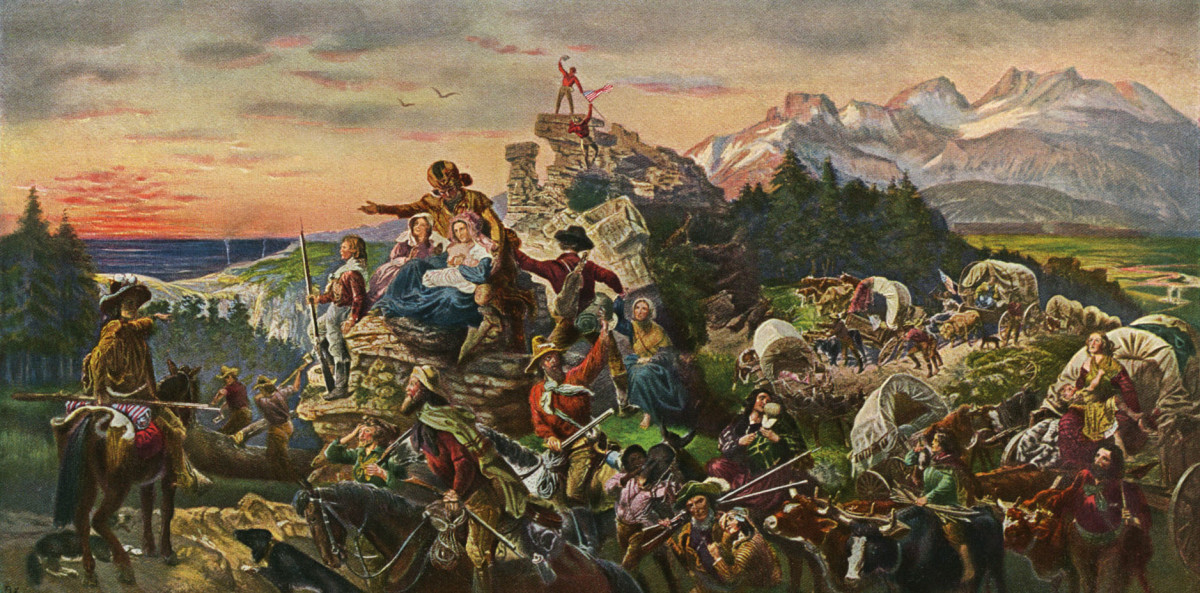 Quote of the day: “Every day another challenge may come your way. You can both ignore it and hope it goes away or you can take on that challenge head on. If you wisely choose to take on the challenge, make sure you give it everything you have both physically and mentally.” Mr. KayIf the President and Vice President of USA die at the same time who becomes the President?
c) Speaker of the House of Representatives
